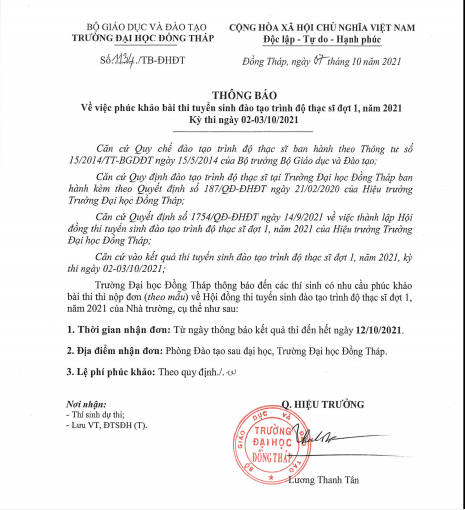 CỘNG HOÀ XÃ HỘI CHỦ NGHĨA VIỆT NAMĐộc lập - Tự do - Hạnh phúc			       Đồng Tháp, ngày       tháng      năm 2021	ĐƠN XIN PHÚC KHẢOKính gửi: Chủ tịch Hội đồng tuyển sinh đào tạo trình độ thạc sĩ
          năm 2021 của Trường Đại học Đồng ThápTôi tên là:	Sinh ngày …… tháng …… năm ……	Nơi sinh:……………..	Cơ quan công tác: 	Tôi đã tham dự kỳ thi tuyển sinh đào tạo trình độ thạc sĩ  năm 2021 của Trường Đại học Đồng Tháp vào chuyên ngành: 	Số báo danh:	Tôi xin phúc khảo các môn thi sau: (Đánh dấu x vào cột phúc khảo)Vậy tôi làm đơn này kính gửi Chủ tịch Hội đồng tuyển sinh đào tạo trình độ thạc sĩ đợt 1, năm 2021 của Trường Đại học Đồng Tháp phúc khảo bài thi cho tôi.	Địa chỉ liên hệ:………...……...……………………………………………..……………Số điện thoại:……………………………………………………………………	Tôi xin chân thành cám ơn!											   Người viết đơn						(Ký ghi rõ họ và tên)TTMôn xin phúc khảoĐiểm đã công bốPhúc khảo1Môn Cơ bản2Môn Cơ sở3Môn Ngoại ngữ